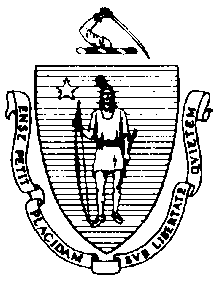 The Executive Office of Health and Human ServicesDepartment of Public HealthBureau of Environmental HealthCommunity Sanitation ProgramTelephone: (781) 828-7910Facsimile: (781) 828-7703Marian.Robertson@state.ma.usNovember 15, 2013 Frank G. Cousins, Jr., Sheriff  Correctional ,  01929Re: Facility Inspection – Essex County Correctional Alternative Center, LawrenceDear Sheriff Cousins:In accordance with M.G.L. c. 111, §§ 5, 20, and 21, as well as Massachusetts Department of Public Health (Department) Regulations 105 CMR 451.000: Minimum Health and Sanitation Standards and Inspection Procedures for Correctional Facilities; 105 CMR 480.000: Storage and Disposal of Infectious or Physically Dangerous Medical or Biological Waste (State Sanitary Code, Chapter VIII); 105 CMR 590.000: Minimum Sanitation Standards for Food Establishments (State Sanitary Code Chapter X); the 1999 Food Code; and 105 CMR 205.000 Minimum Standards Governing Medical Records and the Conduct of Physical Examinations in Correctional Facilities; I conducted an inspection of the Essex County Correctional Alternative Center on October 29, 2013 accompanied by Sergeant Dennis Laubner and  Deputy Kathy Lawrence. Violations noted during the inspection are listed below:HEALTH AND SAFETY VIOLATIONS(* indicates conditions documented on previous inspection reports) BuildingLobby	No Violations NotedControl Room	No Violations NotedStorage Closet	No Violations NotedNurse’s Office	No Violations NotedNurse’s Bathroom	No Violations NotedShift Commander’s Office	No Violations NotedParole Office	No Violations NotedParole Office Bathroom	No Violations NotedHallway	No Violations NotedStaff Break RoomFC 4-602.12(B)			Cleaning of Equipment and Utensils; Frequency: Interior of microwave oven dirtySecond Floor Lobby105 CMR 451.350*	Structural Maintenance: Floor tiles damagedSuperintendent’s OfficeFC 4-204.112(A)*	Design and Construction, Functionality: No functioning thermometer in refrigeratorMale Staff Bathroom105 CMR 451.123*		Maintenance: Windows not weathertight or structurally soundFemale Staff Bathroom105 CMR 451.123*		Maintenance: Windows not weathertight or structurally soundSouth Side 1st FloorWork Release Waiting Area	No Violations NotedWork Release Office	No Violations NotedStaff Area	No Violations NotedRecords OfficeFC 4-602.12(B)*	Cleaning of Equipment and Utensils; Frequency: Interior of microwave oven dirtyFemale Staff Bathroom105 CMR 451.123*	Maintenance: Windows not weathertight or structurally soundMale Staff Bathroom105 CMR 451.123*	Maintenance: Windows not weathertight or structurally sound105 CMR 451.123	Maintenance: Ceiling damaged105 CMR 451.123	Maintenance: Ceiling tile missing105 CMR 451.123	Maintenance: Soap dispenser brokenOffice	Locked – Unable to InspectBlanket Storage Closet	No Violations NotedIntake Area	No Violations NotedUrine Lab105 CMR 451.353*	Interior Maintenance: Light fixture water stained105 CMR 451.353*	Interior Maintenance: Dead insects observed in light fixtureShake Down Rooms105 CMR 451.353	Interior Maintenance: Floor not maintained in good repair, floor paint damaged in both roomsSouth Side 2nd FloorHallway105 CMR 451.350*	Structural Maintenance: Windows not weathertight or structurally soundBathroom105 CMR 451.123*	Maintenance: Windows not weathertight or structurally sound105 CMR 451.141*	Screens: Screen missingS201105 CMR 451.350*	Structural Maintenance: Windows not weathertight or structurally sound105 CMR 451.141*	Screens: Screen missingS202105 CMR 451.350*	Structural Maintenance: Windows not weathertight or structurally sound105 CMR 451.141	Screens: Screen missingS203105 CMR 451.350*	Structural Maintenance: Windows not weathertight or structurally sound105 CMR 451.353*	Interior Maintenance: Light shield damaged105 CMR 451.350*	Structural Maintenance: Window broken105 CMR 451.141	Screens: Screens missingS204105 CMR 451.350*	Structural Maintenance: Windows not weathertight or structurally sound105 CMR 451.141*	Screens: Screen damaged105 CMR 451.353	Interior Maintenance: Wall not maintained in good repair, wall paint damagedS205105 CMR 451.350*	Structural Maintenance: Windows not weathertight or structurally soundS206105 CMR 451.350*	Structural Maintenance: Windows not weathertight or structurally sound105 CMR 451.141*	Screens: Screen missingS207105 CMR 451.350*	Structural Maintenance: Windows not weathertight or structurally soundS208105 CMR 451.350*	Structural Maintenance: Windows not weathertight or structurally soundS209105 CMR 451.350*	Structural Maintenance: Windows not weathertight or structurally soundS210105 CMR 451.331*	Radiators and Heating Pipes: Wall pipes not properly insulated105 CMR 451.350*	Structural Maintenance: Windows not weathertight or structurally sound105 CMR 451.353*	Interior Maintenance: Light shield damaged105 CMR 451.141*	Screens: Screens missingSouth Side 3rd FloorHallway105 CMR 451.350*	Structural Maintenance: Windows not weathertight or structurally sound105 CMR 451.141*	Screens: Screens missingStaff Bathroom105 CMR 451.123*	Maintenance: Windows not weathertight or structurally sound105 CMR 451.123*	Maintenance: Ceiling crackedTemporary Property Storage	No Violations NotedInvestigator’s Office	No Violations NotedProperty Room	Locked – Unable to InspectHallway105 CMR 451.141*	Screens: Screens missingS301105 CMR 451.353*	Interior Maintenance: Wall paint damagedS302	No Violations NotedS303105 CMR 451.350*	Structural Maintenance: Windows not weathertight or structurally soundS304105 CMR 451.350*	Structural Maintenance: Windows not weathertight or structurally sound105 CMR 451.141	Screens: Screen missingS305105 CMR 451.331*	Radiators and Heating Pipes: Pipes not properly insulated105 CMR 451.350*	Structural Maintenance: Windows not weathertight or structurally sound105 CMR 451.350*	Structural Maintenance: Plaster loose from wall105 CMR 451.350*	Structural Maintenance: Wall damaged105 CMR 451.353*	Interior Maintenance: Wall unfinished, left in a work-person like fashionInmate Bathroom105 CMR 451.123*	Maintenance: Windows not weathertight or structurally sound105 CMR 451.123	Maintenance: Sink leaking105 CMR 451.123	Maintenance: Screen missingNorth Side 1st FloorDining RoomFC 4-601.11(c)*	Cleaning of Equipment and Utensils, Objective: Vending machine drawers dirtyFC 6-501.12(A)	Maintenance and Operation; Cleaning: Facility not cleaned properly, debris behind vending machineFC 6-202.15(A)(2)*	Design, Construction, and Installation; Functionality: Windows not weathertight and 	structurally soundFC 4-602.11(E)(4)(b)	Cleaning of Equipment and Utensils, Frequency: Mold growth observed on interior	surfaces of ice machineFC 4-501.11(A)	Maintenance and Operation, Equipment: Equipment not maintained in a state of good 	repair, serving line steam table well damagedDish RoomFC 6-202.15(A)(2)*	Design, Construction, and Installation; Functionality: Windows not weathertight and 	structurally soundFC 6-501.11*	Maintenance and Operation; Repairing: Facility not in good repair, light shield 	damagedFC 6-501.12(A)*	Maintenance and Operation; Cleaning: Facility not cleaned properly, wall dirty behind 	mechanical warewashing machineFC 6-501.11*	Maintenance and Operation; Repairing: Facility not in good repair, wall damaged near window opening to dining roomFC 6-501.11*	Maintenance and Operation; Repairing: Facility not in good repair, wall damaged near handwash sinkFC 6-501.11*	Maintenance and Operation; Repairing: Facility not in good repair, ceiling paint peelingWomen’s BathroomFC 6-202.15(A)(2)*	Design, Construction, and Installation; Functionality: Windows not weathertight and 	structurally soundVisitor’s BathroomFC 6-202.15(A)(2)*	Design, Construction, and Installation; Functionality: Windows not weathertight and 	structurally soundFC 6-501.111(B)*	Maintenance and Operations; Pest Control: Dead insects observed in light shieldsFC 6-501.11	Maintenance and Operation; Repairing: Facility not in good repair, ceiling tile damagedKitchenFC 3-305.11(A)(2)*	Preventing Contamination from Premises: Food exposed to dust, vent fan dirtyFC 6-201.11*	Design, Construction and Installation: Floor not easily cleanable, floor finish damagedFC 6-202.15(A)(2)*	Design, Construction, and Installation; Functionality: Windows not weathertight and 	structurally soundFC 6-202.15(D)(1)*	Design, Construction, and Installation; Functionality: Vent fan louvers not closing 	properly when vent fan is offFood Prep Refrigerator	No Violations NotedIce Machine	No Violations NotedSlop Sink	No Violations NotedHandwash SinkFC 5-205.15(B)	Plumbing System, Operations and Maintenance: Plumbing system not maintained in good repair, pipe leaking under sink2-Compartment Sink AreaFC 5-203.14*	Plumbing System, Design: Spray hose below flood rim on spray sinkFC 6-501.12(A)*	Maintenance and Operation; Cleaning: Facility not cleaned properly, wall and wall 	ledge dirty behind and under sinkFC 6-501.11	Maintenance and Operation; Repairing: Facility not in good repair, wall damaged under sinkStorage Rack	No Violations NotedPrep Table	No Violations NotedHood and Oven AreaFC 6-501.12(A)	Maintenance and Operation; Cleaning: Facility not cleaned properly, debris behind ovensBack HallwayFC 6-501.11	Maintenance and Operation; Repairing: Facility not in good repair, floor damagedF2	No Violations NotedF1FC 4-501.11(A)*	Maintenance and Operation, Equipment: Equipment not maintained in a state of good repair, freezer unit not functioning properly, ice build-up on ceilingWalk-In 1	No Violations NotedLoading Dock	No Violations NotedStorage CageFC 6-501.12(A)*	Maintenance and Operation; Cleaning: Facility not cleaned properly, vent fan dirtyFC 6-501.11	Maintenance and Operation; Repairing: Facility not in good repair, light not secureFC 6-202.11(A)	Design, Construction, and Installation; Functionality: Light bulbs not shatter-resistant or protected by light shieldsFC 6-501.11	Maintenance and Operation; Repairing: Facility not in good repair, ceiling damagedDry Storage RoomFC 6-501.111(B)*	Maintenance and Operations; Pest Control: Rodent droppings observed on window 	sill and floorNorth Side 2nd FloorHallway105 CMR 451.350*	Structural Maintenance: Windows not weathertight or structurally soundStorage Room	No Violations NotedBathroom105 CMR 451.123*	Maintenance: Windows not weathertight or structurally soundN201105 CMR 451.331*	Radiators and Heating Pipes: Pipes not properly insulated105 CMR 451.350*	Structural Maintenance: Windows not weathertight or structurally soundN202105 CMR 451.350*	Structural Maintenance: Windows not weathertight or structurally soundN203105 CMR 451.350*	Structural Maintenance: Windows not weathertight or structurally soundN204105 CMR 451.350*	Structural Maintenance: Windows not weathertight or structurally sound105 CMR 451.141*	Screens: Screens missingN205105 CMR 451.350*	Structural Maintenance: Windows not weathertight or structurally soundN206105 CMR 451.350*	Structural Maintenance: Windows not weathertight or structurally soundN207105 CMR 451.350*	Structural Maintenance: Windows not weathertight or structurally sound105 CMR 451.353	Interior Maintenance: Wall not maintained in good repair, wall paint damagedN208105 CMR 451.350*	Structural Maintenance: Windows not weathertight or structurally sound105 CMR 451.353*	Interior Maintenance: Ceiling tiles water stained105 CMR 451.344*	Illumination in Habitable Areas: One light fixture not functioning properly, light outN209105 CMR 451.350*	Structural Maintenance: Windows not weathertight or structurally sound105 CMR 451.353		Interior Maintenance: Wall not maintained in good repair, wall paint damagedN210105 CMR 451.350*	Structural Maintenance: Windows not weathertight or structurally sound105 CMR 451.353*	Interior Maintenance: Three light shields missing105 CMR 451.141*	Screens: Screens damaged105 CMR 451.141*	Screens: Screens missing105 CMR 451.331*	Radiators and Heating Pipes: Pipes not properly insulated105 CMR 451.353	Interior Maintenance: Wall not maintained in good repair, wall paint damagedNorth Side 3rd FloorHallway105 CMR 451.350*	Structural Maintenance: Windows not weathertight or structurally sound105 CMR 451.141	Screens: Screens missing105 CMR 451.353	Interior Maintenance: Wall not maintained in good repair, wall paint damagedN301105 CMR 451.350*	Structural Maintenance: Windows not weathertight or structurally sound105 CMR 451.350*	Structural Maintenance: Ceiling crackedN302105 CMR 451.350*	Structural Maintenance: Windows not weathertight or structurally sound105 CMR 451.353*	Interior Maintenance: Light shield damagedN303105 CMR 451.350*	Structural Maintenance: Windows not weathertight or structurally sound105 CMR 451.350	Structural Maintenance: Ceiling not easily cleanable, ceiling damaged105 CMR 451.350	Structural Maintenance: Wall not easily cleanable, wall damagedN304105 CMR 451.350*	Structural Maintenance: Windows not weathertight or structurally sound105 CMR 451.353*	Interior Maintenance: Wall not in good repair, wall paint damagedN305105 CMR 451.350*	Structural Maintenance: Windows not weathertight or structurally sound105 CMR 451.141	Screens: Screens missing105 CMR 451.353	Interior Maintenance: Wall not maintained in good repair, wall paint peelingN306105 CMR 451.350*	Structural Maintenance: Windows not weathertight or structurally soundN307105 CMR 451.350*	Structural Maintenance: Windows not weathertight or structurally sound105 CMR 451.141	Screens: Screen damagedN308105 CMR 451.350*	Structural Maintenance: Windows not weathertight or structurally sound105 CMR 451.141*	Screens: Screens missing105 CMR 451.353*	Interior Maintenance: Radiator pipes leaking105 CMR 451.353*	Interior Maintenance: Light shield damagedBathroom105 CMR 451.123*	Maintenance: Windows not weathertight or structurally sound105 CMR 451.141*	Screens: Screen missing105 CMR 451.123	Maintenance: Wood damaged near sink panel105 CMR 451.123	Maintenance: Faucet control missingBasementLaundry105 CMR 451.353	Interior Maintenance: Floor not maintained in good repair, floor paint damagedTunnel near Laundry105 CMR 451.331	Radiators and Heating Pipes: Pipes not properly insulated, insulation damaged105 CMR 451.130	Plumbing: Plumbing not maintained in good repair, ceiling pipe leakingMaintenance Area105 CMR 451.353*	Interior Maintenance: Unlabeled chemical bottles105 CMR 451.353*	Interior Maintenance: Ceiling damaged, open ceiling in washer area105 CMR 451.353*	Interior Maintenance: Vent fan not opening properly when fan is on105 CMR 451.361*	Extermination: Extermination conducted in an unsafe manner, open hanging fly trapSprinkler Room105 CMR 451.331	Radiators and Heating Pipes: Pipes insulation damaged105 CMR 451.353	Interior Maintenance: Light shields missing105 CMR 451.350	Structural Maintenance: Ceiling not easily cleanable, ceiling damagedMaintenance Cage	No Violations NotedSewing Room105 CMR 451.350	Structural Maintenance: Ceiling not easily cleanable, ceiling damaged105 CMR 451.331	Radiators and Heating Pipes: Pipes not properly insulated, insulation damagedChemical Room105 CMR 451.353*	Interior Maintenance: Ceiling tiles missing105 CMR 451.353*	Interior Maintenance: Ceiling tiles not installed properly Supply Office	No Violations NotedClassroom	Unable to Inspect – OccupiedMain Bathroom and Shower	Unable to Inspect Shower – Occupied105 CMR 451.123*	Maintenance: Ceiling vents dusty105 CMR 451.123*	Maintenance: Floors dirty in all toilet stalls, cigarette ash and toilet paperSlop Sink Closet	No Violations NotedRe-entry Office	No Violations NotedRe-entry Dorm Room105 CMR 451.322*	Cell Size: Inadequate floor space in dorm roomRe-entry Bathroom and Shower105 CMR 451.123*	Maintenance: Standing water observed on shower room floor105 CMR 451.123	Maintenance: Mold like substance observed in shower room105 CMR 451.123	Maintenance: Wall tiles damaged in shower roomOfficer’s Weight Room105 CMR 451.344*	Illumination in Habitable Areas: Inadequate lighting, several light fixtures not 	functioning properly105 CMR 451.350*	Structural Maintenance: Ceiling open and water damaged105 CMR 451.350*	Structural Maintenance: Ceiling leaking105 CMR 451.353*	Interior Maintenance: Standing water observed on floor near ceiling leak105 CMR 451.331*	Radiators and Heating Pipes: Pipes not properly insulatedFemale Staff Locker Room	No Violations NotedMale Staff Locker Room	No Violations NotedGym105 CMR 451.344*	Illumination in Habitable Areas: Inadequate lighting, several light fixtures not 	functioning properly105 CMR 451.353*	Interior Maintenance: Several light shields missing and looseBathroom 105105 CMR 451.123*	Maintenance: Light shield missing105 CMR 451.130*	Plumbing: Plumbing not maintained in good repair, faucet leaking105 CMR 451.126	Hot Water: Hot water temperature recorded at 790FBathroom 106105 CMR 451.126*	Hot Water: Hot water temperature recorded at 790FBarber Shop105 CMR 451.353	Interior Maintenance: Several ceiling tiles missing105 CMR 451.353	Interior Maintenance: Light shield missingCar Wash Garage105 CMR 451.350*	Structural Maintenance: Exterior door not rodent and weathertight BuildingTV and Common Area	No Violations NotedDorm 1105 CMR 451.344	Illumination in Habitable Areas: One light fixture not functioning properlyDorm 2	No Violations NotedDorm 3105 CMR 451.353	Interior Maintenance: Light shield missingDorm 4105 CMR 451.350	Structural Maintenance: Ceiling tile damagedDorm 5	No Violations NotedDorm 6	No Violations NotedClassroom	No Violations NotedTV and Common Area (Back Area)105 CMR 451.350*	Structural Maintenance: Exterior door not rodent and weathertightBathroom105 CMR 451.123	Maintenance: Vent cover missing in shower area BuildingFirst Floor105 CMR 451.350*	Structural Maintenance: Exterior door not rodent and weathertightDorm 1105 CMR 451.141*	Screens: Screens damaged105 CMR 451.350*	Structural Maintenance: Windows not weathertight or structurally sound105 CMR 451.353	Interior Maintenance: Wall not maintained in good repair, wall paint damagedDorm 2105 CMR 451.141*	Screens: Screens not installed properly105 CMR 451.344*	Illumination in Habitable Areas: Inadequate lighting, one light fixture not functioning 	properly105 CMR 451.350*	Structural Maintenance: Windows not weathertight or structurally sound105 CMR 451.350*	Structural Maintenance: Wall damaged105 CMR 451.353*	Interior Maintenance: Ceiling fans dirty105 CMR 451.344*	Illumination in Habitable Areas: One light fixture not functioning properly, light out105 CMR 451.141*	Screens: Screen damagedVisiting Room105 CMR 451.141*	Screens: Screens missingVisitor’s Bathroom105 CMR 451.123	Maintenance: Soap dispenser brokenSecond FloorDorm 3105 CMR 451.141*	Screens: Screens damaged105 CMR 451.350*	Structural Maintenance: Windows not weathertight or structurally soundDorm 4105 CMR 451.141*	Screens: Screens damaged105 CMR 451.141*	Screens: Screens missing105 CMR 451.350*	Structural Maintenance: Windows not weathertight or structurally sound105 CMR 451.353*	Interior Maintenance: Light shields damaged105 CMR 451.350	Structural Maintenance: Window brokenBasementCounselor’s OfficeFC 4-204.112(A)*	Design and Construction, Functionality: No functioning thermometer in top refrigerator105 CMR 451.353	Interior Maintenance: Light shields missingFemale Staff Bathroom	No Violations NotedInmate Bathroom105 CMR 451.123*	Maintenance: Soap scum on floor in shower room105 CMR 451.130	Plumbing: Plumbing not maintained in good repair, shower head missing on 
shower # 11105 CMR 451.123	Maintenance: Shower # 11 leaking105 CMR 451.123	Maintenance: Sink # 1 not workingGED Room105 CMR 451.350	Structural Maintenance: Wall not easily cleanable, wall damaged near computersObservations and RecommendationsThe inmate count was 350 at the time of inspection.The labeling system of the spray bottles is unclear as to what contents the bottle holds in the Maintenance Area in the Basement of the . The Department recommends creating a clear labeling system e.g. Sanitizer/Window Cleaner that more easily identifies what contents each bottle holds.During the inspection, it was indicated that there was a waiver in place with the Department for the gang showers throughout the facility. The Department would appreciate receiving a copy of said waiver.This facility does not comply with the Department’s Regulations cited above. In accordance with 105 CMR 451.404, please indicate next to each entry on the inspection report a plan of correction. Said plan of correction must be submitted within ten working days of receiving this report and should detail the specific steps that will be taken and the date of expected compliance. The plan of correction should be submitted to my attention, at the address listed above.To review the specific regulatory requirements please visit our website at www.mass.gov/dph/dcs and click on "Correctional Facilities" (available in both PDF and RTF formats).To review the Food Establishment regulations please visit the Food Protection website at www.mass.gov/dph/fpp and click on “Food Protection Regulations”. Then under “Retail” click “105 CMR 590.000 - State Sanitary Code Chapter X – Minimum Sanitation Standards for Food Establishments” and “1999 Food Code”.This inspection report is signed and certified under the pains and penalties of perjury.									Sincerely,									Marian Robertson 									Environmental Health Inspector, CSP, BEHcc:	Suzanne K. Condon, Associate Commissioner, Director, BEH	Steven Hughes, Director, CSP, BEH	John W. Polanowicz, Secretary, Executive Office of Health and Human Services 	Luis S. Spencer, Commissioner, DOC	Joseph A. Furnari II, SuperintendentPeter M. Blanchette, Bldg. Comm./Agent to HD, Lawrence Health Department	Clerk, Massachusetts House of Representatives	Clerk, Massachusetts Senate	Andrea Cabral, Secretary, EOPSDEVAL L. PATRICKGOVERNORJOHN W. POLANOWICZSECRETARYCHERYL BARTLETT, RNCOMMISSIONER